Муниципальное бюджетное дошкольное образовательное 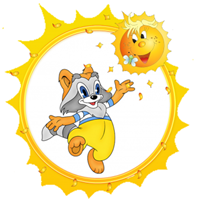 учреждение детский сад комбинированного вида №9 г. Амурска Амурского муниципального районаХабаровского краяКонспект познавательно-исследовательской деятельности в старшей группе «В поисках радуги».Подготовила: Лычковская Н. Ю.воспитатель 2017 г. АмурскЦель: сформировать у детей интерес к познавательно-исследовательской деятельности через опыты, эксперименты.Задачи: познакомить детей с атмосферным явлением радугой, раскрыть причину ее появления (Отражение, преломление и разложение солнечного света).  Развивать любознательность, познавательный интерес детей в процессе экспериментирования, умения делать выводы.Воспитывать эмоциональную отзывчивость и взаимопомощь друг другу, желание достигать цели в проблемной ситуации.Интеграция: речевое развитие (развивать умение пользоваться в речи полными конструкциями предложений при ответах), художественно-эстетическое (закрепление цветов спектра, их последовательности).Оборудование: презентация , коробка с запиской, стеклышки, фонарики, диски, фломастеры, бумажное полотенце, стаканы, вода, конфеты, тарелочки белые, музыка.Ход:Этапы НОДДеятельность воспитателя Методы  ОрганизационныйМотивационно-побудительныйПрактическая работаДинамическая пауза Практическая работаЗаключительный этап. Рефлексия.Придумано кем-то просто и мудроПри встрече здороваться: "Доброе утро!"Солнцу и птицам - доброе утро!Улыбчивым лицам - доброе утро!Крепко за руки возьмемся и друг другу улыбнемся!-Ой, ребята, посмотрите, кто-то оставил здесь красивую коробку? Интересно что там внутри? Откроем? (да) А разве можно открывать незнакомые  вещи?(нет).(слайд с подарками)Здесь есть записка: "Дорогие ребята группы №6! Я Вам прислал необычный сюрприз. Надеюсь Вам будет интересно -увидеть мир в разных красках. Профессор Почемушкин."-Ничего себе, вот  Профессор  выдумщик. Что это ребята?(стеклышки) (слайд).Он нам сказал, увидеть мир разными красками - что значит нам нужно сделать с этими стеклышками, (посмотреть в стеклышки), а давайте поменяемся друг с другом. (Аня, что ты увидела). Молодцы! А если мы соединим эти стеклышки вместе, что у нас может получиться? (радуга). Давайте соединим!(соединяем). Посмотрите - получилась радуга.(слайд радуги)-Ой,  ребята, слышите? что это? (ветер, сильный)-Он дует на нашу радугу. Что с ней происходит?(разбилась).(слайд с ветром и звуком, эффект разбивания) Что же делать нам, я хотела чтобы вы ее  показали другим детям?(радугу сделать). А где можно? (в лаборатории профессора Почемушкина).- А вот видеописьмо от него. (слайд с видео) Что такое радуга? Давайте вспомним (ответы детей - природное явление, возникает после дождя, в радуге 7 цветов(вспомним - стих) , солнечный луч, который преломляется, когда попадает в воду).Смотрим, на экран - что нам скажет на наши ответы профессор.(Слайд-видео). Отправляемся в лабораторию.Вот мы и в лаборатории, давайте вспомним правила поведения в лаборатории.(схема)Опыт 1. "Опыт с фонариком" - Ребята, у нас сегодня нет ни солнца, ни дождя, как же нам можно получить радугу? Предположите?(гипотезы детей)У нас с вами есть карточки-подсказки от профессора Почемушкина. Возьмите их в руки. Савва, прочитай пожалуйста нам карточку. Как вы думаете, что получится если мы посветим фонариком на руку, на поверхность стола, на диск???А теперь давайте проверим ваши предположения!(выполняем)Вывод: -Так как же мы получили радугу на диске? А почему не получилась на руке и столе?Опыт 2 "Растущая радуга" -Мы получили радугу на диске, а теперь попробуем получить радугу другим способом. И вновь нам помогут карточки-подсказки от профессора Почемушкина. Возьмите карточки в руки. Аня Мельникова прочитай нам пожалуйста карточку. -Как вы думаете, что будет происходить с нарисованной радугой, выполняя этот опыт? Давайте проверим, ваши предположения. (выполняем) Вывод- Как же мы получили растущую вверх радугу, что нам помогло?(вода поднимается вверх по бумаге (впитывается) и фломастеры растекаются, образуя радугу). Переход в другую лабораторию.Физминутка. Игра Воспитатель.Дети в садике у нас рисовали ра – ду – гу.
Рисовали, рисовали, а потом вдруг спорить стали:
Из каких цветов она
Так красиво сложена? (Каждый из детей поднимает свою ленточку и называет её цвет.)Дети. Зелёный! Оранжевый! Фиолетовый! Голубой! Зелёный! Синий! Красный! РадугаВоспитатель. Да, задача непроста –
Перепутали цвета!
Дети радугу опять
Дружно стали рисовать.И уже цвета не путать –
По порядку называть!Дети. Красный! Оранжевый! Жёлтый! Зелёный! Голубой! Синий! Фиолетовый! Радуга! (Дети выкладывают из ленточек радугу на тучку.)Опыт 3.  Сладкая радуга Ребята, а профессор Почемушкин приготовил вам еще очень интересный и вкусный опыт. Этот эксперимент мы будем выполнять в парах, помогая друг другу. И вновь, нам помогут карточки-подсказки. Милана, прочитай нам.Предположите, что будет происходить в данном опыте и что получится?Проверяем?(помогаем друг другу).Вывод: как же у нас получилась радуга, а почему?Итак, ребята у нас получилось добыть радугу в лаборатории. (Да) При помощи чего или с помощью чего можно получить радугу. (ответы). Вам понравилось?Молодцы, а нам пора возвращаться в детский сад, нас уже ждет видео письмо от профессора Почемушкина (видео).Появляется радуга(слайд), какие мы молодцы, а давайте своим радужным настроением поделимся с гостями и споем песню.Поем песню и загорается светомузыка (видео).СловесныеНаглядный (показ презентации)Словесные (вопросы), наглядныеПрактические, словесныепрактические, словесныеНаглядные (презентация)Словесные